ГБОУ ВПО «Волгоградский государственный медицинский университет»Библиотека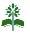 ПАМЯТКА ДЛЯ ЧИТАТЕЛЯ-ПЕРВОКУРСНИКАДобро пожаловать в научную библиотеку Волгоградского государственного медицинского университета!Структура библиотеки:                                      Часы работы:Зал каталогов - для поиска источников информации, используйте каталоги. Здесь вам помогут библиотекари-консультанты.  Для заказа нужных документов заполните бланк  «Требование». Найдите в электронном (или карточном) каталоге полочный шифр книги и запишите его. Передайте информацию о книге библиотекарю абонемента и получите книгу. Читальные залы:Все читальные залы библиотеки (основного хранилища фонда и электронные) - залы открытого доступа и рассчитаны на самостоятельную работу студентов. Выполнение заказа документов в читальных залах - по «Требованию».В читальных залах можно изучать учебную, научную, справочную литературу, периодические издания, компакт диски, рукописные документы, редкие издания. Абонемент – это форма выдачи литературы (учебной, научной, художественной) домой на длительный срок от 10 дней до 1 учебного семестра. Соблюдайте сроки возврата книг. В нашей библиотеке с этим строго! Если Вы случайно потеряли или испортили библиотечную книгу, у Вас есть право компенсировать библиотеке причиненный ущерб равноценной книгой, её копией утерянной. Справочно-библиографический отдел - окажет помощь в случае, если Вы не смогли самостоятельно получить нужную информацию.Отдел учебной литературы:В этом отделе вы получаете комплекты основной и дополнительной  литературы для изучения дисциплины на учебный семестр или цикл.Соблюдайте сроки возврата книг! Продлить срок пользования книгой можно в случае пересдачи экзамена по дисциплине.Электронные ресурсы.Научная библиотека предоставляет локальный и удаленный доступ к:    - электронному каталогу библиотеки;   - электронной библиотеке ВолгГМУ;    - полнотекстовым, библиографическим, справочным и другим базам данных;    - ресурсам сети интернет. Обучение в библиотеке.Со студентами 1 и 4 курсов сотрудники библиотеки проводят практические занятия по основам информационной культуры.На занятиях Вы получите подробную информацию о библиотеке и методах самостоятельной работы по информационному поиску.В случае затруднений при работе в библиотеке, обращайтесь за помощью    - к сотрудникам читальных залов,    - к консультантам зала каталогов    - воспользуйтесь услугой «Виртуальная справочная служба» Сайт библиотеки:   http://lib.volgmed.ru/